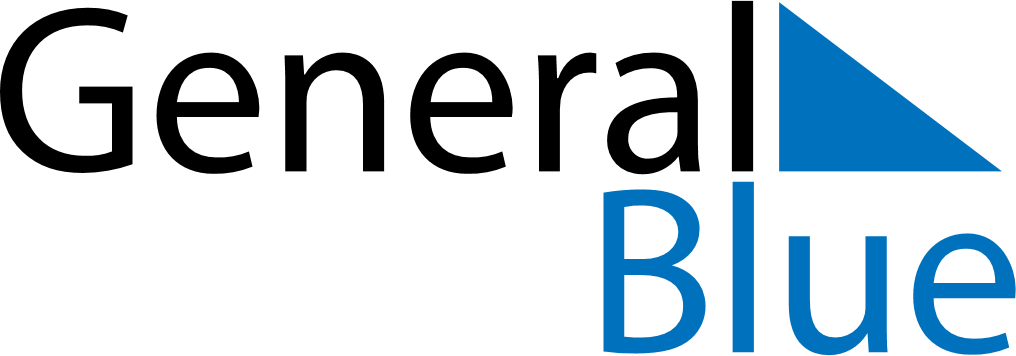 Weekly CalendarAugust 30, 2020 - September 5, 2020Weekly CalendarAugust 30, 2020 - September 5, 2020Weekly CalendarAugust 30, 2020 - September 5, 2020Weekly CalendarAugust 30, 2020 - September 5, 2020Weekly CalendarAugust 30, 2020 - September 5, 2020Weekly CalendarAugust 30, 2020 - September 5, 2020SundayAug 30MondayAug 31MondayAug 31TuesdaySep 01WednesdaySep 02ThursdaySep 03FridaySep 04SaturdaySep 056 AM7 AM8 AM9 AM10 AM11 AM12 PM1 PM2 PM3 PM4 PM5 PM6 PM